From,Late Rent Payment Letter to LandlordMr. Rakesh Singh45/1, 5 Pen Road, Alipore Kolkata-09Date: July 18th, 2020 To,Mr. Suresh Rao9/7 Sulekha, Jadavpur Kolkata-23Subject: Late rent payment to the landlord Dear Mr. Rakesh,I, Suresh, would like to inform you that I will not be able to pay the rent this month on the given due date. Due to a financial emergency, I am unable to pay the required amount on time. However, I guarantee to pay the rent after ten to twelve days positively.Thanking you, Suresh Rao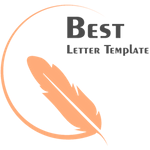 